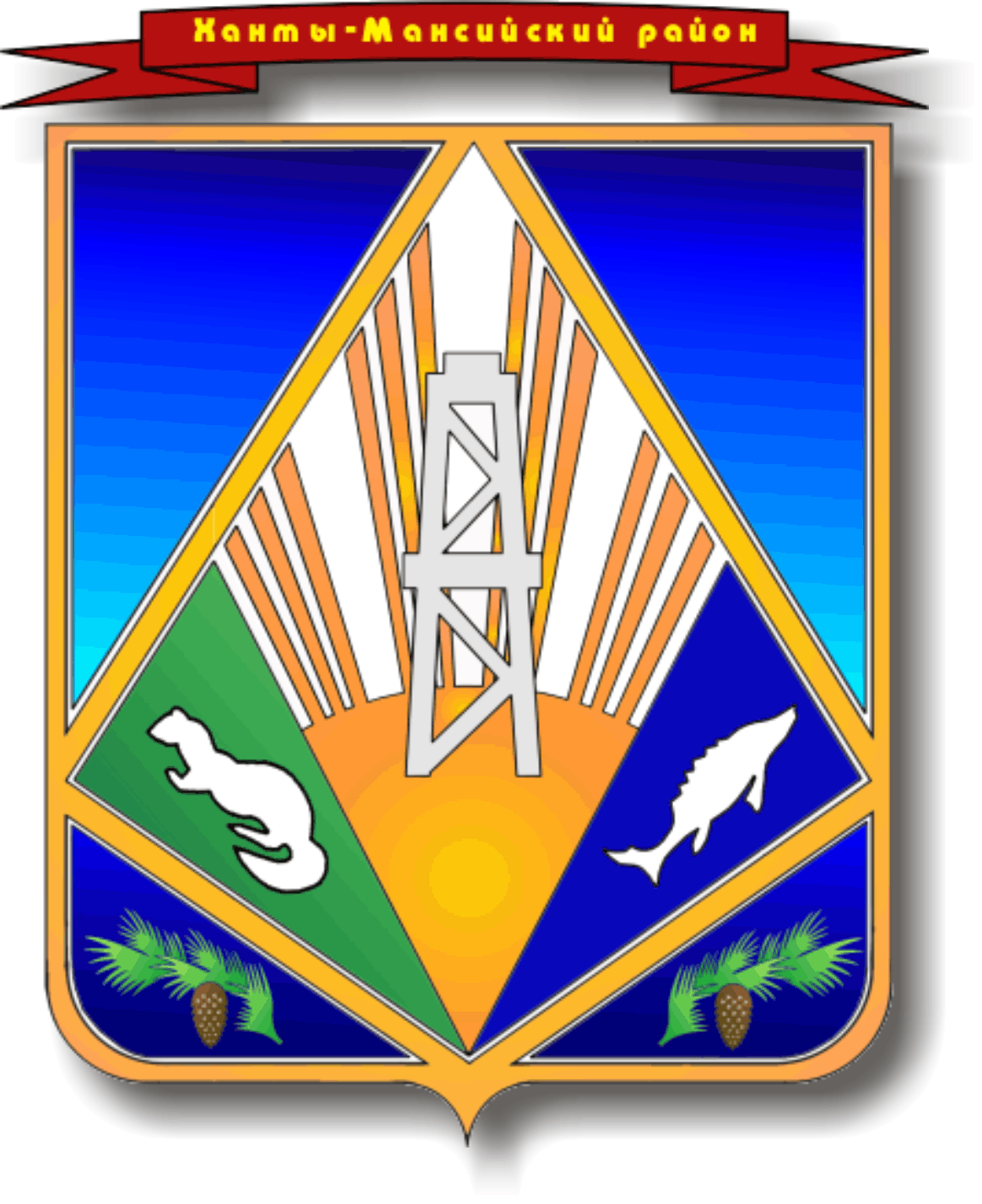 МУНИЦИПАЛЬНОЕ ОБРАЗОВАНИЕХАНТЫ-МАНСИЙСКИЙ РАЙОНХанты-Мансийский автономный округ-ЮграАДМИНИСТРАЦИЯ ХАНТЫ-МАНСИЙСКОГО РАЙОНАП О С Т А Н О В Л Е Н И Еот  30.09.2013                                                                                                      № 246г. Ханты-Мансийск                                                                         Об утверждении муниципальнойпрограммы «Формирование доступнойсреды для инвалидов и других маломобильных групп населения в Ханты-Мансийском районена 2014 – 2016 годы»         Руководствуясь  постановлением администрации Ханты-Мансийского района от 09 августа 2013 года № 199 «О программах Ханты-Мансийского района», в целях обеспечения инвалидов и других маломобильных групп населения равными со всеми гражданами возможностями в пользовании объектами социальной инфраструктуры, получении полноценного образования, реализации своего творческого и профессионального потенциала, всестороннего развития личности и активного участия                         в общественной жизни: 1. Утвердить муниципальную программу «Формирование доступной среды для инвалидов и других маломобильных групп населения                                в Ханты-Мансийском районе на 2014 – 2016 годы» согласно приложению. 2. Признать утратившими силу постановления администрации Ханты-Мансийского района:от  30 сентября 2011 года № 190 «Об утверждении муниципальной долгосрочной целевой программы  «Формирование доступной среды для инвалидов и других маломобильных групп населения на 2012 – 2015 годы»;от 30 августа 2012 года № 201 «О внесении изменений в постановление администрации Ханты-Мансийского района от 30 сентября 2011 года № 190»;от 12 ноября 2012 года № 270 «О внесении изменений в постановление администрации Ханты-Мансийского района от 30 сентября 2011 года № 190»;от 28 марта 2013 года № 74 «О внесении изменений в постановление администрации Ханты-Мансийского района от 30 сентября 2011 года № 190». 	3. Настоящее постановление вступает в силу после его опубликования (обнародования), но не ранее 01 января 2014 года.4. Опубликовать настоящее постановление в газете «Наш район» и разместить  на официальном сайте администрации Ханты-Мансийского района.5. Контроль за выполнением постановления возложить на заместителя главы администрации Ханты-Мансийского района по социальным вопросам.Глава администрацииХанты-Мансийского района                                                                 В.Г.УсмановПриложение  к  постановлению администрацииХанты-Мансийского районаот 30.09.2013  № 246      Муниципальная программа «Формирование доступной среды для инвалидов и других маломобильных групп населения в Ханты-Мансийском районе                       на 2014 – 2016 годы»Паспорт муниципальной Программы Характеристика проблемы, на решение которой направлена муниципальная программа Принятие муниципальной программы «Формирование доступной среды для инвалидов и других маломобильных групп населения                                      в Ханты-Мансийском районе на 2014 – 2016 годы» предусматривает реализацию комплекса мероприятий, направленных на устранение существующих препятствий и барьеров и обеспечение доступности для инвалидов объектов социальной инфраструктуры.По состоянию на начало 2013 года в Ханты-Мансийском районе численность среднегодового населения (по предварительным данным) составила 20 094 человека, из них инвалидов – 945 человек (4,8%). Количество взрослого населения  старше 18 лет – 14756, из них инвалидов – 874 человека (5,9%).  Детей от 0 до 17 лет – 4675, из них детей-инвалидов –  71 человек (1,5%). Из числа взрослых старше 18 лет 126 человек (14,4%) имеют I группу инвалидности,  497 человек (56,8%) – II группу, 251 человек (28,8%) – III группу. Количество человек по Ханты-Мансийскому району, которые передвигаются с помощью инвалидного кресла-коляски – 30 человек. Общее количество инвалидов по зрению  –  18 человек, в т.ч. 4 ребенка.Общее количество инвалидов по слуху  – 17 человек, в т.ч. 4 ребенка.Инвалидов с нарушением опорно-двигательного аппарата – 63 человека,   в т.ч. 1 ребенок. Численность маломобильных групп: За 6 месяцев 2013 года на диспансерном учете в муниципальных учреждениях здравоохранения района состоит: слабовидящих граждан – 214 человек,  из них дети до 14 лет –                        23 человека, подростки 15 – 17 лет – 7 человек, взрослых с 18 лет и старше – 184 человека;слабослышащих граждан – 19 человек, из них  дети до 14 лет –                          6 человек, подростки 15 – 17 лет – 2 человека, взрослых с 18 лет и старше –            11 человек.Из общего количества населения граждане пенсионного возраста  составляют  15,4%,   всего  2509  человек,   в т.ч.  мужчин  старше 60 лет – 701, женщин старше 55 лет – 1808.Численность  детей до 4-х лет включительно –  952 человека, в т.ч. детей в возрасте от 0 до 2 лет 11 месяцев 30 дней – 740 человек,  детей в возрасте              с 3 до 4 лет  – 212 человек.На конец первого полугодия 2013 года на учете в муниципальных учреждениях района состоит 83 беременных женщин.На территории  района  проживает  71  ребенок-инвалид  дошкольного  и школьного возраста, из них: обучаемых детей-инвалидов школьного возраста – 24 человек;детей дошкольного возраста – 17 человек; не получающих образование по медицинским показаниям –                             10 детей-инвалидов;1 ребенок-инвалид обучается в педагогическом колледже г. Ханты-Мансийска.Дошкольным образованием охвачено 17,6% детей-инвалидов. Общим образованием охвачено 14 детей-инвалидов, что составляет 100% детей данной категории, подлежащих обучению.Для  46 детей-инвалидов сформированы индивидуальные программы реабилитации. В структуре реабилитационных потребностей инвалидам рекомендованы меры медицинской реабилитации, меры социальной поддержки,  психолого-педагогической поддержки, реже – обеспечение техническими средствами реабилитации.  При отсутствии противопоказаний к обучению  образовательными учреждениями оказываются услуги детям-инвалидам с физическими и психическими недостатками. С согласия родителей  (законных представителей) осуществляется обучение на дому по индивидуальным программам 10 детей-инвалидов.Учреждениями культуры Ханты-Мансийского района предоставляются следующие услуги  инвалидам и лицам с ограниченными возможностями:организация культурно-массовых мероприятий;организация оздоровительных и спортивных мероприятий.	В Ханты-Мансийском районе действует 49 учреждений культуры,                 26 учреждений культуры клубного типа, из них:12 муниципальных учреждений культуры клубного типа с правом юридического лица, которые наделены функциями по реализации политики             в сфере культуры, молодежной политики, спорта и библиотечного дела. Данные учреждения являются интегрированными, многофункциональными учреждениями, в их состав входят 14 структурных подразделений, функционирующих в населенных пунктах сельских поселений;21 библиотека;1 муниципальное учреждение дополнительного образования –                «ДМШ» п. Горноправдинск. Общее число клубных формирований, функционирующих                                  в учреждениях культуры района, 204 (2 959 челеловек, в том числе  116 лиц              с ограниченными возможностями). В соответствии с федеральным статистическим отчетом по форме 3-А «Адаптивная физическая культура» на территории района систематически занимаются физической культурой и спортом 28 инвалидов в сельских поселениях: Сибирский, Луговской, Горноправдинск, Кедровый, Красноленинский, Селиярово. Работу с данной категорией спортсменов организуют инструкторы по спортивно-молодежной работе по видам спорта: легкая атлетика (метание копья, толкание ядра, прыжки в длину), пауэрлифтинг, настольный теннис, дартс, шахматы. В целях повышения уровня квалификации кадров для работы с инвалидами в 2009 году инструкторы вышеназванных сельских поселений прошли кадровую подготовку  по  курсу «Адаптивная физическая культура» на базе Сургутского педагогического университета.Ежегодно  приобретаются спортивные тренажеры для инвалидов и лиц  с ограниченными возможностями, проводятся специализированные спартакиады, соревнования, а также сборная команда  района принимает активное участие в окружных спортивных мероприятиях.	Несмотря на предпринимаемые меры, сопровождающиеся значительными, ежегодно возрастающими объемами финансирования                   из бюджетов всех уровней, остается не решенной важнейшая социальная задача: создание равных возможностей для инвалидов во всех сферах жизни общества путем обеспечения доступности физического, социального, экономического и культурного окружения, здравоохранения и образования.	Так, более 90% учреждений социальной инфраструктуры в районе оснащены первичными средствами (имеются пандусы, иные приспособления, не соответствующие установленным стандартам),  между тем, необходимо предусмотреть комплекс мер по обустройству учреждений, а также сооружение пандусов и поручней в соответствии с требованиями и нормами, предъявляемыми СНиП 35-01-2001.	Реализация Программы позволит концептуально решить указанные проблемы при минимальных расходах и максимально эффективном управлении муниципальными финансами. Программа построена  по принципу поэтапного преобразования всей среды жизнедеятельности с учетом максимального использования реальных возможностей каждого из этапов.             В соответствии с чем выделены самостоятельные разделы, подразделы Программы, содержащие мероприятия по реконструкции, обустройству учреждений района социального значения, а также социореабилитационные мероприятия.	Кроме того, при разработке мероприятий Программы уделено внимание совмещению мероприятий, направленных на создание для инвалидов доступной среды с проведением плановых и планово-предупредительных ремонтных работ по благоустройству учреждений социальной сферы.Основные цели и задача Программы, оценка  ожидаемой эффективности Программы		Цели и задачи Программы приведены в паспорте Программы.		Система показателей, характеризующих результаты реализации Программы, указана в приложении 1 к настоящей Программе.		В результате реализации муниципальной Программы к окончанию                2016 года будут достигнуты следующие целевые показатели:	увеличение количества муниципальных учреждений образования, здравоохранения,   в   которых   создана   универсальная   безбарьерная    среда, до 41;	увеличение числа инвалидов, получающих доступ к информации на базе учреждений образования, здравоохранения и учреждений культуры и досуга,  до 812 человек;увеличение числа инвалидов, получающих доступ к спортивным, культурным сооружениям/мероприятиям, до 333 человек;увеличение количества культурных и спортивных окружных, районных, поселенческих мероприятий с участием инвалидов до 8;увеличение степени удовлетворенности качеством предоставляемых услуг для инвалидов и иных маломобильных групп населения до 70% от числа опрошенных.Основные  мероприятия ПрограммыДостижение поставленных целей и решение задач Программы предполагается путем выполнения комплекса программных мероприятий, указанных в приложении 2 к настоящей Программе.Обоснование ресурсного обеспечения муниципальной программыФинансирование муниципальной программы осуществляется за счет средств бюджета муниципального образования.Сроки реализации Программы: 2014 – 2016 годы:I этап – 2014 год;II этап – 2015 год;III этап – 2016 год.Объемы финансирования указаны в паспорте муниципальной программы.Механизмы реализации муниципальной программыДля достижения поставленных целей и решения задач Программы определен организационно-правовой механизм, предусматривающий взаимодействие между заказчиком, координатором и исполнителями.Заказчиком и разработчиком Программы является Комитет по культуре, молодежной политике, физкультуре и спорту.Реализация     Программы     представляет    собой    скоординированные                   по срокам и направлениям действия исполнителей конкретных мероприятий, субъектов финансового планирования и будет осуществляться путем заключения муниципальных контрактов (договоров), направленных                      на реализацию конкретных мероприятий,  в соответствии с законодательством Российской Федерации, передачи денежных средств сельским поселениям Ханты-Мансийского района в рамках заключенных соглашений, а также предоставления  субсидий  на  иные   цели   подведомственным  исполнителям Программы учреждениям.        	Система управления реализацией Программы предполагает локальное нормативное   закрепление   ответственности     за   выполнение   мероприятий за специалистами – главными распорядителями бюджетных средств.Общее управление: координацию работ, текущее управление и контроль за исполнением Программы осуществляет Комитет по культуре, молодежной политике, физкультуре и спорту под руководством председателя:разрабатывает в пределах своих полномочий проекты нормативных правовых актов, необходимых для выполнения Программы;	вправе передать муниципальным заказчикам и (или) исполнителям Программы в соответствии с действующим законодательством реализацию отдельных мероприятий Программы;	осуществляет координацию деятельности  муниципальных заказчиков по реализации программных мероприятий;	осуществляет контроль и несет ответственность за своевременную                и качественную реализацию Программы, осуществляет управление, обеспечивает эффективное использование средств, выделяемых                              на ее реализацию;	организует размещение в средствах массовой информации и сети Интернет освещение хода реализации Программы.	Информация о ходе реализации Программы ежеквартально, ежегодно предоставляется в уполномоченный орган в порядке, установленном администрацией района.Приложение 1 к Программе Система показателей, характеризующих результаты реализации Программы    Приложение 2 к Программе  Основные программные мероприятияНаименование Программымуниципальная программа «Формирование доступной среды для инвалидов и других маломобильных                     групп населения в Ханты-Мансийском районе на 2014 – 2016 годы» (далее – Программа)Правовое обоснование для разработки ПрограммыФедеральный   закон   от  24.11.1995 № 181-ФЗ                          «О социальной защите инвалидов в Российской Федерации»;  Федеральный   закон   от 24.07.1998 № 124-ФЗ                        «Об     основных     гарантиях     прав    ребенка                            в    Российской   Федерации»;распоряжение Правительства Российской Федерации                от 26.11.2012 № 2118-р «Об утверждении  государственной программы «Доступная среда»                        на 2011 – 2015 годы;Закон Ханты-Мансийского автономного округа – Югры             от 02.12.2005 № 115-оз «О мерах  по обеспечению прав детей-инвалидов и семей, имеющих детей-инвалидов,             на образование, воспитание и обучение и о наделении органов местного самоуправления отдельными государственными полномочиями по обеспечению прав детей-инвалидов и семей, имеющих детей-инвалидов,      на образование, воспитание и обучение в Ханты-Мансийском автономном округе – Югре»Разработчик муниципальной  ПрограммыКомитет по культуре, молодежной политике, физкультуре и спорту администрации Ханты-Мансийского района (далее – Комитет по культуре, молодежной политике, физкультуре и спорту)Муниципальный заказчик – координатор муниципальной ПрограммыКомитет по культуре, молодежной политике, физкультуре и спорту Исполнители ПрограммыКомитет по культуре, молодежной политике, физкультуре и спорту;комитет по образованию администрации Ханты-Мансийского района (далее – Комитет по образованию);комитет по здравоохранению администрации Ханты-Мансийского района (далее – Комитет по здравоохранению);подведомственные учреждения;администрации сельских поселенийЦели и задачи Программыцели Программы: обеспечение инвалидов и других маломобильных групп населения равными со всеми гражданами возможностями в пользовании объектами социальной инфраструктуры, получении полноценного образования, реализации своего творческого и профессионального потенциала, всестороннего развития личности и активного участия в общественной жизни.Задачи Программы:1. Повышение уровня доступности приоритетных объектов и услуг в приоритетных сферах жизнедеятельности инвалидов и других маломобильных групп населения, проведение социологических исследований социальных потребностей инвалидов и иных маломобильных групп населения.2. Устранение социальной разобщенности инвалидов и граждан, не являющихся инвалидами, обеспечение равного доступа инвалидов к социореабилитационным услугам Сроки и этапы реализации Программы2014 – 2016 годы;этапы реализации Программы: I этап – 2014 год, II этап – 2015 год, III этап – 2016 годОбъемы и источники финансированияобщий объем финансирования Программы за счет средств бюджета муниципального образования Ханты-Мансийский район составляет 1 170,0 тыс. рублей, в том числе:2014 год – 390 тыс. рублей;2015 год – 390 тыс. рублей;2016 год – 390 тыс. рублейОжидаемые конечные результаты реализации Программыувеличить к  2016  году:количество муниципальных учреждений образования, здравоохранения, в которых создана универсальная безбарьерная среда, до 41;число инвалидов, получающих доступ к информации                 на базе учреждений образования, здравоохранения и учреждений культуры и досуга, до 812 человек;число инвалидов, получающих доступ к спортивным, культурным сооружениям / мероприятиям,                                    до 333 человек;Количество культурных и спортивных окружных, районных, поселенческих мероприятий с участием инвалидов с 7 до 8;удовлетворенность качеством предоставляемых услуг для инвалидов и иных маломобильных групп населения                  до 70% от числа опрошенных№ п/пНаименование показателей результатовБазовый показательна начало реализации ПрограммыЗначение показателя по годамЗначение показателя по годамЗначение показателя по годамЦелевое значение показателя на момент окончания действия Программы№ п/пНаименование показателей результатовБазовый показательна начало реализации Программы2014 год2015 год2016 годЦелевое значение показателя на момент окончания действия Программы1.Показатели непосредственных результатовПоказатели непосредственных результатовПоказатели непосредственных результатовПоказатели непосредственных результатовПоказатели непосредственных результатовПоказатели непосредственных результатов1.1.Количество зданий и сооружений социальной инфраструктуры, дооборудованных с учетом потребностей инвалидов и иных маломобильных групп населения, единиц34 26 34 41 411.2.Число инвалидов, получающих доступ к информации на базе учреждений образования, здравоохранения и учреждений культуры и досуга, человек737661737 812 8121.3.Число инвалидов, получающих доступ к спортивным, культурным сооружениям/мероприятиям, человек3313313323333332.Показатели конечных результатовПоказатели конечных результатовПоказатели конечных результатовПоказатели конечных результатовПоказатели конечных результатовПоказатели конечных результатов2.1.Участие инвалидов в культурных и спортивных окружных, районных, поселенческих мероприятиях, единиц7 5 7882.2.Удовлетворенность качеством предоставляемых услуг для инвалидов и иных маломобильных групп населения (% от числа опрошенных)6654667070№п/пМероприятия Программыпо обустройству объектовМуниципальный заказчикИсточникфинансированияФинансовые затраты на реализацию(тыс. рублей)Финансовые затраты на реализацию(тыс. рублей)Финансовые затраты на реализацию(тыс. рублей)Финансовые затраты на реализацию(тыс. рублей)Финансовые затраты на реализацию(тыс. рублей)Исполнители Программы№п/пМероприятия Программыпо обустройству объектовМуниципальный заказчикИсточникфинансированиявсегов том числе:в том числе:в том числе:в том числе:Исполнители Программы№п/пМероприятия Программыпо обустройству объектовМуниципальный заказчикИсточникфинансированиявсего2014 год2014 год2015 год2016 годИсполнители ПрограммыЦель: обеспечение инвалидов и других маломобильных групп населения равными со всеми гражданами возможностями                      в пользовании объектами социальной инфраструктуры, получении полноценного образования, реализации своего творческого и профессионального потенциала, всестороннего развития личности и активного участия в общественной жизни.Задача 1. Повышение уровня доступности приоритетных объектов и услуг в приоритетных сферах жизнедеятельности инвалидов и других маломобильных групп населения, проведение социологических исследований социальных потребностей инвалидов и иных маломобильных групп населения.Цель: обеспечение инвалидов и других маломобильных групп населения равными со всеми гражданами возможностями                      в пользовании объектами социальной инфраструктуры, получении полноценного образования, реализации своего творческого и профессионального потенциала, всестороннего развития личности и активного участия в общественной жизни.Задача 1. Повышение уровня доступности приоритетных объектов и услуг в приоритетных сферах жизнедеятельности инвалидов и других маломобильных групп населения, проведение социологических исследований социальных потребностей инвалидов и иных маломобильных групп населения.Цель: обеспечение инвалидов и других маломобильных групп населения равными со всеми гражданами возможностями                      в пользовании объектами социальной инфраструктуры, получении полноценного образования, реализации своего творческого и профессионального потенциала, всестороннего развития личности и активного участия в общественной жизни.Задача 1. Повышение уровня доступности приоритетных объектов и услуг в приоритетных сферах жизнедеятельности инвалидов и других маломобильных групп населения, проведение социологических исследований социальных потребностей инвалидов и иных маломобильных групп населения.Цель: обеспечение инвалидов и других маломобильных групп населения равными со всеми гражданами возможностями                      в пользовании объектами социальной инфраструктуры, получении полноценного образования, реализации своего творческого и профессионального потенциала, всестороннего развития личности и активного участия в общественной жизни.Задача 1. Повышение уровня доступности приоритетных объектов и услуг в приоритетных сферах жизнедеятельности инвалидов и других маломобильных групп населения, проведение социологических исследований социальных потребностей инвалидов и иных маломобильных групп населения.Цель: обеспечение инвалидов и других маломобильных групп населения равными со всеми гражданами возможностями                      в пользовании объектами социальной инфраструктуры, получении полноценного образования, реализации своего творческого и профессионального потенциала, всестороннего развития личности и активного участия в общественной жизни.Задача 1. Повышение уровня доступности приоритетных объектов и услуг в приоритетных сферах жизнедеятельности инвалидов и других маломобильных групп населения, проведение социологических исследований социальных потребностей инвалидов и иных маломобильных групп населения.Цель: обеспечение инвалидов и других маломобильных групп населения равными со всеми гражданами возможностями                      в пользовании объектами социальной инфраструктуры, получении полноценного образования, реализации своего творческого и профессионального потенциала, всестороннего развития личности и активного участия в общественной жизни.Задача 1. Повышение уровня доступности приоритетных объектов и услуг в приоритетных сферах жизнедеятельности инвалидов и других маломобильных групп населения, проведение социологических исследований социальных потребностей инвалидов и иных маломобильных групп населения.Цель: обеспечение инвалидов и других маломобильных групп населения равными со всеми гражданами возможностями                      в пользовании объектами социальной инфраструктуры, получении полноценного образования, реализации своего творческого и профессионального потенциала, всестороннего развития личности и активного участия в общественной жизни.Задача 1. Повышение уровня доступности приоритетных объектов и услуг в приоритетных сферах жизнедеятельности инвалидов и других маломобильных групп населения, проведение социологических исследований социальных потребностей инвалидов и иных маломобильных групп населения.Цель: обеспечение инвалидов и других маломобильных групп населения равными со всеми гражданами возможностями                      в пользовании объектами социальной инфраструктуры, получении полноценного образования, реализации своего творческого и профессионального потенциала, всестороннего развития личности и активного участия в общественной жизни.Задача 1. Повышение уровня доступности приоритетных объектов и услуг в приоритетных сферах жизнедеятельности инвалидов и других маломобильных групп населения, проведение социологических исследований социальных потребностей инвалидов и иных маломобильных групп населения.Цель: обеспечение инвалидов и других маломобильных групп населения равными со всеми гражданами возможностями                      в пользовании объектами социальной инфраструктуры, получении полноценного образования, реализации своего творческого и профессионального потенциала, всестороннего развития личности и активного участия в общественной жизни.Задача 1. Повышение уровня доступности приоритетных объектов и услуг в приоритетных сферах жизнедеятельности инвалидов и других маломобильных групп населения, проведение социологических исследований социальных потребностей инвалидов и иных маломобильных групп населения.Цель: обеспечение инвалидов и других маломобильных групп населения равными со всеми гражданами возможностями                      в пользовании объектами социальной инфраструктуры, получении полноценного образования, реализации своего творческого и профессионального потенциала, всестороннего развития личности и активного участия в общественной жизни.Задача 1. Повышение уровня доступности приоритетных объектов и услуг в приоритетных сферах жизнедеятельности инвалидов и других маломобильных групп населения, проведение социологических исследований социальных потребностей инвалидов и иных маломобильных групп населения.1.Сооружение пандусов и поручней, устранение порогов, расширение проходов и путей эвакуации в муниципальных  учреждениях образования районаКомитет по образованиювсего00000Комитет по образованию1.Сооружение пандусов и поручней, устранение порогов, расширение проходов и путей эвакуации в муниципальных  учреждениях образования районаКомитет по образованиюбюджет района00000Комитет по образованию  2. Подготовка и проведение социологического исследования социальных потребностей инвалидов и иных маломобильных групп населенияКомитет по культуре, молодежной политике, физкультуре и спортувсего00000Комитет по культуре, молодежной политике, физкультуре и спорту3.Устройство и ремонт тротуаров для обеспечения безопасного подхода к объектам улично- дорожной сети и объектам транспортной инфраструктуры в населенных пунктах районаглавы сельских поселенийвсего00000главысельских поселений3.Устройство и ремонт тротуаров для обеспечения безопасного подхода к объектам улично- дорожной сети и объектам транспортной инфраструктуры в населенных пунктах районаглавы сельских поселенийтекущее финансирование00000главысельских поселений  4.Обустройство подходов к вертолетным площадкам и речным понтонам (дебаркадерам)главы сельских поселенийвсего00000главы сельских поселений  4.Обустройство подходов к вертолетным площадкам и речным понтонам (дебаркадерам)главы сельских поселенийтекущее финансирование00000главы сельских поселений5.Обозначение мест стоянок автомобильного транспорта для маломобильных групп населения вблизи объектов социальной инфраструктурыглавы сельских поселенийвсего00000главы сельских поселений5.Обозначение мест стоянок автомобильного транспорта для маломобильных групп населения вблизи объектов социальной инфраструктурыглавы сельских поселенийтекущее финансирование00000главы сельских поселенийИТОГО по разделуИТОГО по разделуИТОГО по разделувсего00000ИТОГО по разделуИТОГО по разделуИТОГО по разделубюджет района00000Задача 2. Устранение социальной разобщенности инвалидов и граждан, не являющихся инвалидами, обеспечение равного доступа инвалидов к социореабилитационным услугам.Задача 2. Устранение социальной разобщенности инвалидов и граждан, не являющихся инвалидами, обеспечение равного доступа инвалидов к социореабилитационным услугам.Задача 2. Устранение социальной разобщенности инвалидов и граждан, не являющихся инвалидами, обеспечение равного доступа инвалидов к социореабилитационным услугам.Задача 2. Устранение социальной разобщенности инвалидов и граждан, не являющихся инвалидами, обеспечение равного доступа инвалидов к социореабилитационным услугам.Задача 2. Устранение социальной разобщенности инвалидов и граждан, не являющихся инвалидами, обеспечение равного доступа инвалидов к социореабилитационным услугам.Задача 2. Устранение социальной разобщенности инвалидов и граждан, не являющихся инвалидами, обеспечение равного доступа инвалидов к социореабилитационным услугам.Задача 2. Устранение социальной разобщенности инвалидов и граждан, не являющихся инвалидами, обеспечение равного доступа инвалидов к социореабилитационным услугам.Задача 2. Устранение социальной разобщенности инвалидов и граждан, не являющихся инвалидами, обеспечение равного доступа инвалидов к социореабилитационным услугам.Задача 2. Устранение социальной разобщенности инвалидов и граждан, не являющихся инвалидами, обеспечение равного доступа инвалидов к социореабилитационным услугам.Задача 2. Устранение социальной разобщенности инвалидов и граждан, не являющихся инвалидами, обеспечение равного доступа инвалидов к социореабилитационным услугам.1.Создание рабочих мест для инвалидов (через программы занятости населения)комитет по образованию, комитет по здравоохранениювсего00000Комитет по образованию, комитет по здравоохра-нению2.Организация и проведение учебно-тренировочных соревнований для инвалидов и лиц с ограниченными возможностямиКомитет по культуре, молодежной политике, физкультуре и спортувсего450,0450,0150,0150,0150,0Комитет по культуре, молодежной политике, физкультуре и спорту2.Организация и проведение учебно-тренировочных соревнований для инвалидов и лиц с ограниченными возможностямиКомитет по культуре, молодежной политике, физкультуре и спортубюджет района450,0450,0150,0150,0150,0Комитет по культуре, молодежной политике, физкультуре и спорту3.Участие в окружных спартакиадах, соревнованиях, первенствах для инвалидов и лиц с ограниченными возможностямиКомитет по культуре, молодежной политике, физкультуре и спортувсего 300,0300,0100,0100,0100,0Комитет по культуре, молодежной политике, физкультуре и спорту3.Участие в окружных спартакиадах, соревнованиях, первенствах для инвалидов и лиц с ограниченными возможностямиКомитет по культуре, молодежной политике, физкультуре и спортубюджет района300,0300,0100,0100,0100,0Комитет по культуре, молодежной политике, физкультуре и спорту4.Приобретение спортивного инвентаря и оборудования для инвалидов и маломобильных Комитет по культуре, молодежной всего240,0240,080,080,080,0Комитет по культуре, молодежной 4.Приобретение спортивного инвентаря и оборудования для инвалидов и маломобильных Комитет по культуре, молодежной бюджет района240,0240,080,080,080,0Комитет по культуре, молодежной групп населенияполитике, физкультуре и спортуполитике, физкультуре и спорту5.Приобретение спортивной формы для сборной команды инвалидов Ханты-Мансийского районаКомитет по культуре, молодежной политике, физкультуре и спортувсего180,0180,060,060,060,0Комитет по культуре, молодежной политике, физкультуре и спорту5.Приобретение спортивной формы для сборной команды инвалидов Ханты-Мансийского районаКомитет по культуре, молодежной политике, физкультуре и спортубюджет района180,0180,060,060,060,0Комитет по культуре, молодежной политике, физкультуре и спортуИТОГО по разделуИТОГО по разделуИТОГО по разделувсего1170,01170,0390,0390,0390,0ИТОГО по разделуИТОГО по разделуИТОГО по разделубюджет района1170,01170,0390,0390,0390,0ИТОГО по ПрограммеИТОГО по ПрограммеИТОГО по Программевсего1170,01170,0390,0390,0390,0ИТОГО по ПрограммеИТОГО по ПрограммеИТОГО по Программебюджет района1170,01170,0390,0390,0390,0